ЦЕНТРАЛЬНАЯ ИЗБИРАТЕЛЬНАЯ КОМИССИЯРЕСПУБЛИКИ ТАТАРСТАНП О С Т А Н О В Л Е Н И Ег. КазаньОб утверждении Сведений об обеспечении гарантий равенства политических партий, представленных в Государственном Совете Республики Татарстан, при освещении их деятельности региональными телеканалом «Телевидение «Татарстан - Новый Век» и радиоканалом «Радио «Татарстан - Новый Век» за 2018 годЗаслушав информацию заместителя Председателя Центральной избирательной комиссии Республики Татарстан О.В. Сквордякова, на основании статьи 5 Закона Республики Татарстан «О гарантиях равенства политических партий, представленных в Государственном Совете Республики Татарстан, при освещении их деятельности региональными телеканалом и радиоканалом», раздела VIII Порядка учета объема эфирного времени, затраченного в течение одного календарного месяца на освещение деятельности каждой политической партии, представленной в Государственном Совете Республики Татарстан, региональными телеканалом и радиоканалом, утвержденного постановлением Центральной избирательной комиссии Республики Татарстан от 11 ноября 2010 года          № 35/392, Центральная избирательная комиссия Республики Татарстан          п о с т а н о в л я е т:1. Утвердить Сведения об обеспечении гарантий равенства политических партий, представленных в Государственном Совете Республики Татарстан, при освещении их деятельности региональными телеканалом «Телевидение «Татарстан - Новый Век» и радиоканалом «Радио «Татарстан - Новый Век» за 2018 год (прилагаются).2. Направить настоящее постановление в АО «Телерадиокомпания «Новый Век», Татарстанское региональное отделение Всероссийской политической партии «ЕДИНАЯ РОССИЯ», Татарстанское региональное отделение Политической партии «КОММУНИСТИЧЕСКАЯ ПАРТИЯ РОССИЙСКОЙ ФЕДЕРАЦИИ».3. Опубликовать настоящее постановление в газетах «Республика Татарстан», «Ватаным Татарстан» и разместить на сайте Центральной избирательной комиссии Республики Татарстан в информационно-телекоммуникационной сети «Интернет».Сведения об обеспечении гарантий равенства политических партий, представленных в Государственном Совете Республики Татарстан, при освещении их деятельности региональными телеканалом «Телевидение «Татарстан - Новый Век» и радиоканалом «Радио «Татарстан - Новый Век» за 2018 год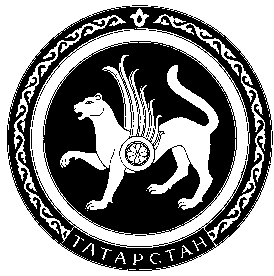 24 января 2019 г.№ 49/346ПредседательЦентральной избирательной комиссииРеспублики ТатарстанМ.Р. ШагиахметовСекретарьЦентральной избирательной комиссииРеспублики ТатарстанН.П.БорисоваПриложение к постановлению Центральной избирательной комиссии Республики Татарстанот 24 января 2019 г. № 49/346Месяц годаТелеканал,радиоканалНаименования политических партийНаименования политических партийНаименования политических партийМесяц годаТелеканал,радиоканалВсероссийская политическая партия «ЕДИНАЯ РОССИЯ»Политическая партия «КОММУНИСТИЧЕСКАЯ ПАРТИЯ РОССИЙСКОЙ ФЕДЕРАЦИИ»Политическая партия «КОММУНИСТИЧЕСКАЯ ПАРТИЯ РОССИЙСКОЙ ФЕДЕРАЦИИ»Месяц годаТелеканал,радиоканалОбъем эфирного времени(час:мин:сек)Объем эфирного времени(час:мин:сек)Объем эфирного времени(час:мин:сек)январь2018г.телеканалИзбирательная кампания по выборам Президента Российской ФедерацииИзбирательная кампания по выборам Президента Российской ФедерацииИзбирательная кампания по выборам Президента Российской Федерацииянварь2018г.радиоканалИзбирательная кампания по выборам Президента Российской ФедерацииИзбирательная кампания по выборам Президента Российской ФедерацииИзбирательная кампания по выборам Президента Российской Федерациифевраль2018г.телеканалИзбирательная кампания по выборам Президента Российской ФедерацииИзбирательная кампания по выборам Президента Российской ФедерацииИзбирательная кампания по выборам Президента Российской Федерациифевраль2018г.радиоканалИзбирательная кампания по выборам Президента Российской ФедерацииИзбирательная кампания по выборам Президента Российской ФедерацииИзбирательная кампания по выборам Президента Российской Федерациимарт2018г.телеканалИзбирательная кампания по выборам Президента Российской ФедерацииИзбирательная кампания по выборам Президента Российской ФедерацииИзбирательная кампания по выборам Президента Российской Федерациимарт2018г.радиоканалИзбирательная кампания по выборам Президента Российской ФедерацииИзбирательная кампания по выборам Президента Российской ФедерацииИзбирательная кампания по выборам Президента Российской Федерацииапрель2018г.телеканал0:00:020:00:020:00:00апрель2018г.радиоканал0:33:100:33:100:32:53май2018г.телеканал0:03:300:03:300:02:00май2018г.радиоканал0:38:260:38:260:37:52июнь2018г.телеканал0:05:400:05:400:05:02июнь2018г.радиоканал0:36:050:36:050:35:40июль2018г.телеканал0:03:000:03:000:02:00июль2018г.радиоканал0:26:070:26:070:26:32август2018г.телеканал0:03:240:03:240:03:10август2018г.радиоканал0:31:480:31:480:31:56сентябрь2018г.телеканал0:05:070:05:070:04:57сентябрь2018г.радиоканал0:58:000:58:000:57:46октябрь2018г.телеканал0:10:350:10:350:10:18октябрь2018г.радиоканал0:42:450:42:450:42:30ноябрь2018г.телеканал0:25:350:25:350:25:18ноябрь2018г.радиоканал0:45:000:45:000:44:50декабрь2018г.телеканал0:27:400:27:400:26:55декабрь2018г.радиоканал0:40:300:40:300:40:35Всегоза годтелеканал1:24:331:24:331:19:40Всегоза годрадиоканал5:51:515:51:515:50:34